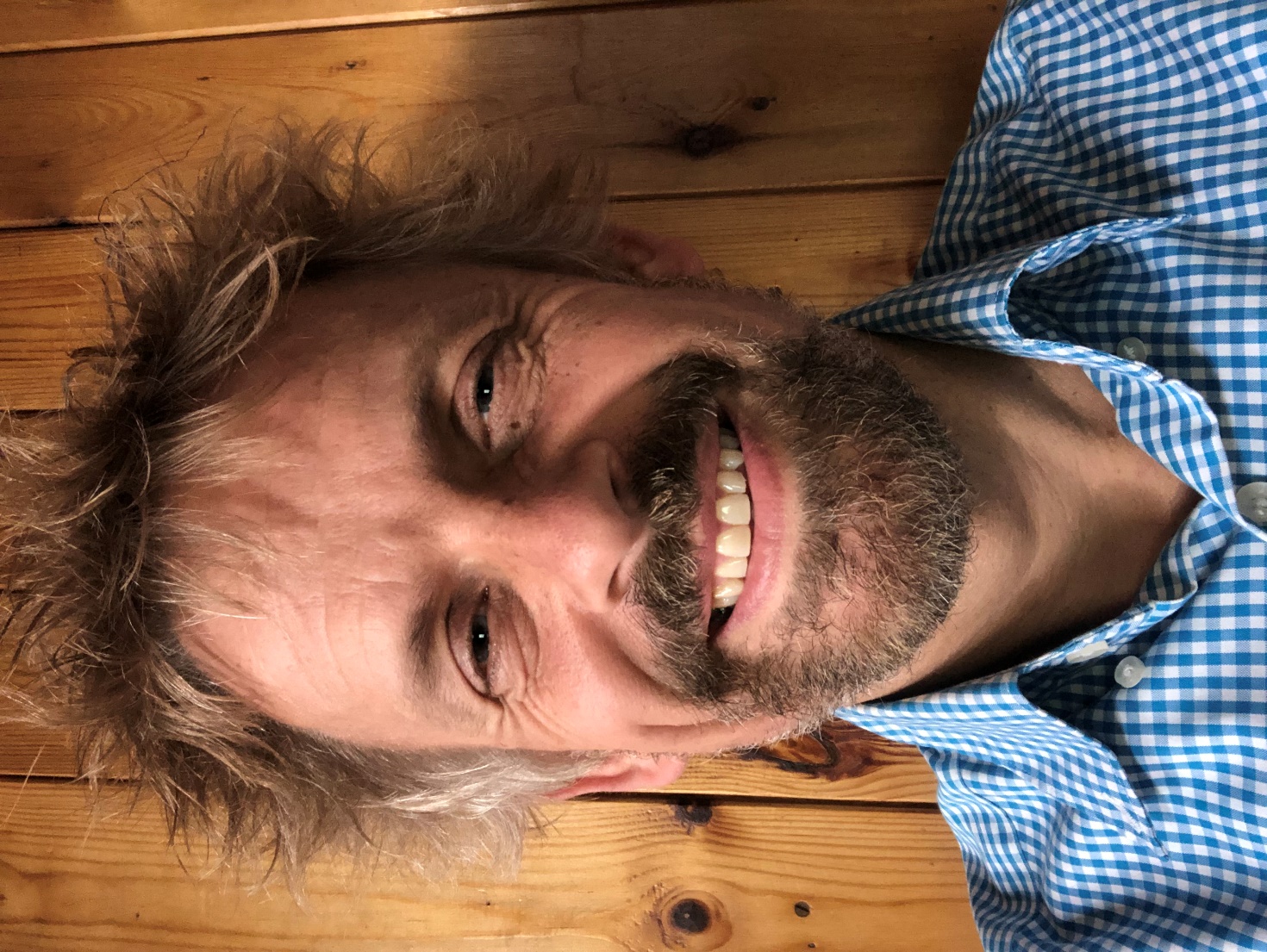 Webinar Details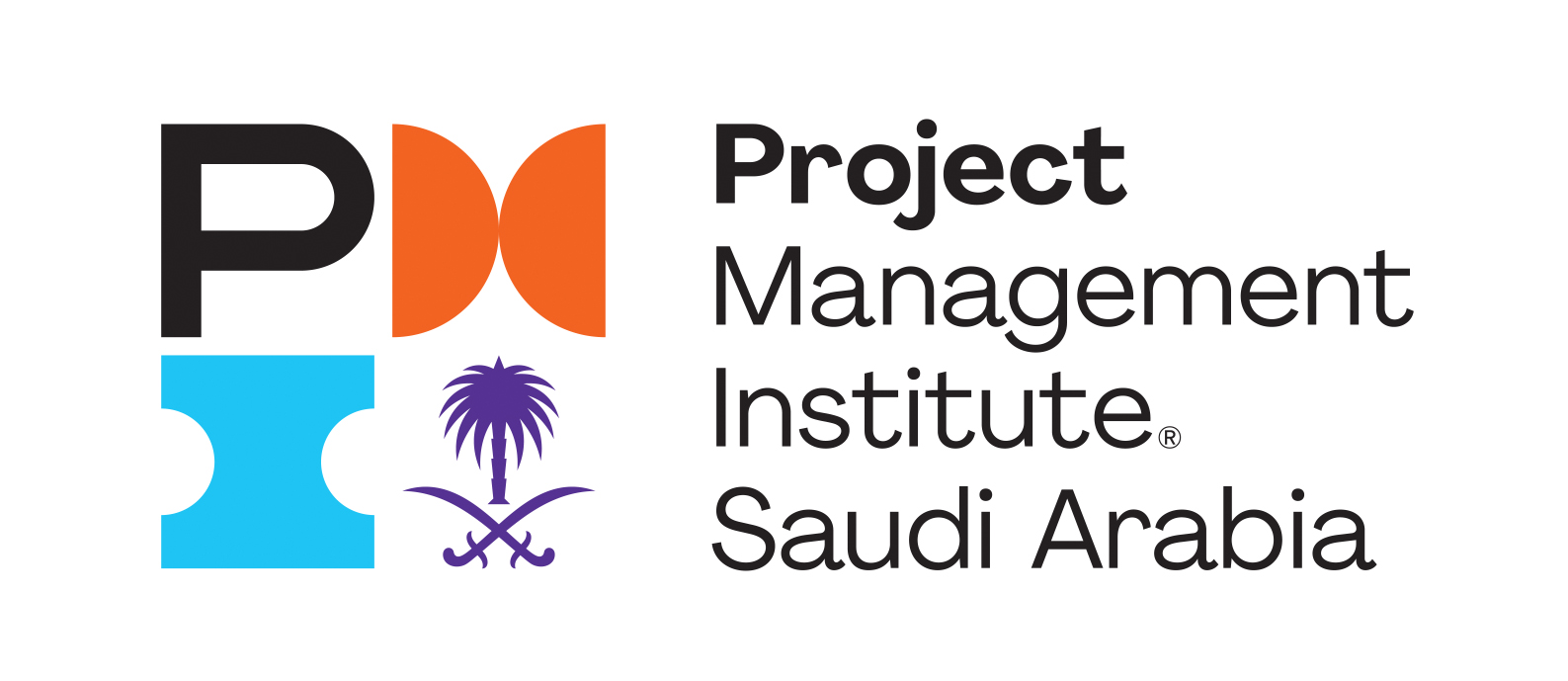 Position: Director, The Ferryfield GroupName : Doug OldfieldBrief: 

Doug Oldfield is a Director of The Ferryfield Group, an organisation which specialises in providing services to clients in the fields of quantitative risk analysis, risk management, and informed decision-making. He has been working in risk since 2008, primarily in the Middle East region, when he joined Palisade, the makers of the @RISK software. Over the years has worked with clients in industries ranging from energy, finance, and construction, through to aerospace/defence, utilities, and telecommunications. Doug estimates that he has given more than 1,500 presentations on how organisations can use Monte Carlo simulation to improve their decision-making capabilities. He is a passionate advocate of the importance of performing quantitative risk analysis, and over the years has been a regular speaker on the topic at conferences worldwide. He has also delivered numerous workshops, training sessions, and consultancy engagements, on how to apply best practices & principles in modelling cost and schedule risk within the project / program / portfolio space.Brief: 

Doug Oldfield is a Director of The Ferryfield Group, an organisation which specialises in providing services to clients in the fields of quantitative risk analysis, risk management, and informed decision-making. He has been working in risk since 2008, primarily in the Middle East region, when he joined Palisade, the makers of the @RISK software. Over the years has worked with clients in industries ranging from energy, finance, and construction, through to aerospace/defence, utilities, and telecommunications. Doug estimates that he has given more than 1,500 presentations on how organisations can use Monte Carlo simulation to improve their decision-making capabilities. He is a passionate advocate of the importance of performing quantitative risk analysis, and over the years has been a regular speaker on the topic at conferences worldwide. He has also delivered numerous workshops, training sessions, and consultancy engagements, on how to apply best practices & principles in modelling cost and schedule risk within the project / program / portfolio space.Webinar title:  Project Risk Evolved: Integrating Cost and Schedule Risk AnalysisWebinar title:  Project Risk Evolved: Integrating Cost and Schedule Risk AnalysisTime: TBC Date: TBC but November 2022Description: The project controls world is often one of silos. It’s common to find teams analysing cost, schedule, and risk separately, because there hasn’t been a compelling enough reason - or easy method – for linking them together more holistically. In recent years there’s been a shift in best practices, and there’s now increased awareness about the benefits of running an integrated cost & schedule risk analysis. This presentation will explore how things have been done in the past, why a move towards a more joined-up approach is something that companies are increasingly keen to do, and what it might look like in practice.Description: The project controls world is often one of silos. It’s common to find teams analysing cost, schedule, and risk separately, because there hasn’t been a compelling enough reason - or easy method – for linking them together more holistically. In recent years there’s been a shift in best practices, and there’s now increased awareness about the benefits of running an integrated cost & schedule risk analysis. This presentation will explore how things have been done in the past, why a move towards a more joined-up approach is something that companies are increasingly keen to do, and what it might look like in practice.Objectives:Understand current best practices when running integrated cost and schedule risk analysis, and the importance of a joined-up approachKey differences between estimating uncertainty and risks, and how they impact upon cost and/or scheduleUnderstanding how to intepret scatter plots showing the interplay between cost and scheduleUnderstanding the principles behind JCLs (Joint Confidence Levels), how they’re calculated, and how we can use them for contingency proposals and analysisObjectives:Understand current best practices when running integrated cost and schedule risk analysis, and the importance of a joined-up approachKey differences between estimating uncertainty and risks, and how they impact upon cost and/or scheduleUnderstanding how to intepret scatter plots showing the interplay between cost and scheduleUnderstanding the principles behind JCLs (Joint Confidence Levels), how they’re calculated, and how we can use them for contingency proposals and analysis